Заключение №118по результатам проведения анализа исполнения бюджета городского поселения Белореченского муниципального образования за 9 месяцев 2022 года Информация Контрольно-счетной палаты Усольского муниципального района Иркутской области (далее – Контрольно-счетная палата, КСП района) о проверке «Отчета об исполнении бюджета городского поселения Белореченского муниципального образования» за 9 месяцев 2022 года, подготовлена в соответствии с пунктами 1, 2 статьи 157, пунктом 5 статьи 264.2 Бюджетного кодекса Российской Федерации (далее – БК РФ), пункта 2 статьи 9 Федерального закона от 07.02.2011г. №6-ФЗ «Об общих принципах организации и деятельности контрольно-счетных органов субъектов Российской Федерации и муниципальных образований», пунктом 1 статьи 8 Положения «О Контрольно-счетной палате Усольского муниципального района Иркутской области», утвержденного решением Думы Усольского муниципального района Иркутской области от 23.11.2021г. №213, на основании распоряжения председателя КСП района от 01.11.2022г. №62, в рамках проведения оперативного анализа за организацией исполнения бюджета в текущем финансовом году.Информация подготовлена на основании анализа Отчета об исполнении бюджета отчета за 9 месяцев 2022 года городского поселения Белореченского муниципального образования (далее – Отчет об исполнении бюджета за 9 месяцев 2022 года), представленного администрацией городского поселения Белореченского муниципального образования (далее – муниципальное образование).Отчет об исполнении бюджета за 9 месяцев 2022 года утвержден постановлением администрации городского поселения Белореченского муниципального образования от 26.10.2022г. №1123, в соответствии с требованиями статьи 264.2 БК РФ, направлен в КСП района 01.11.2022г.Целью проверки исполнения бюджета за 9 месяцев 2022 года является определение полноты поступления доходов и иных платежей в бюджет муниципального образования, привлечения и погашения источников финансирования дефицита бюджета, анализ фактических показателей расходования средств бюджета в сравнении с показателями, утвержденными решением о бюджете, а также с исполнением бюджета за аналогичный период 2021 года.В ходе мероприятия был проведен анализ следующих документов:  отчет об исполнении бюджета городского поселения Белореченского муниципального образования на 1 октября 2021 года и на 1 октября 2022 года (форма 0503117);решение Думы муниципального образования от 29.12.2021г. №217 «О бюджете городского поселения Белореченского муниципального образования на 2022 год и на плановый период 2023 и 2024 годов»;решение Думы муниципального образования от 18.08.2022г. №250 «О внесении изменений в решение Думы городского поселения Белореченского муниципального образования от 29.12.2021г. №217 «Об утверждении бюджета городского поселения Белореченского муниципального образования на 2022 год и на плановый период 2023 и 2024 годов»;уточненная сводная бюджетная роспись по расходам бюджета городского поселения Белореченского муниципального образования по состоянию на 1 октября 2022 года (далее – Сводная бюджетная роспись, СБР);сведения о дебиторской и кредиторской задолженности на 01.10.2022г. (ф. 0503169);отчет о бюджетных обязательствах (по национальным проектам) (ф.0503128 НП) на 01.10.2022г.;отчет об исполнении бюджета (по национальным проектам) (ф.0503117 НП) на 01.10.2022г.Анализ исполнения муниципального образованияПервоначально на 2022 год решением Думы городского поселения Белореченского муниципального образования от 29.12.2021г. №217 «О бюджете городского поселения Белореченского муниципального образования на 2022 год и на плановый период 2023 и 2024 годов» утверждены основные характеристики бюджета:доходы в сумме 98 318,73 тыс. рублей, в том числе объем межбюджетных трансфертов в сумме 35 468,00 тыс. рублей;расходы в сумме 103 032,54 тыс. рублей;размер дефицита в сумме 4 713,81 тыс. рублей или 7,5% утвержденного общего годового объема доходов местного бюджета без учета утвержденного объема безвозмездных поступлений.В ходе корректировки бюджет на 2022 год утвержден решением Думы городского поселения Белореченского муниципального образования от 18.08.2022г. №250 «О внесении изменений в решение Думы городского поселения Белореченского муниципального образования от 29.12.2021г. №217 «Об утверждении бюджета городского поселения Белореченского муниципального образования на 2022 год и на плановый период 2023 и 2024 годов» (далее по тексту – решение Думы о бюджете от 18.08.2022г. №250):доходы в сумме 126 439,21 тыс. рублей, в том числе объем межбюджетных трансфертов в сумме 37 765,10 тыс. рублей;расходы в сумме 128 449,71 тыс. рублей;размер дефицита в сумме 2 010,51 тыс. рублей или 2,27% утвержденного общего годового объема доходов местного бюджета без учета утвержденного объема безвозмездных поступлений. С учетом снижения остатков средств на счетах по учету средств местного бюджета размер дефицита составит 237,55 тыс. рублей или 0,3% утвержденного общего годового объема доходов местного бюджета без учета утвержденного объема безвозмездных поступлений.Основные характеристики бюджета на 2022 год приведены в таблице 1.Таб.1, тыс. рублейВ соответствии с подпунктом 2.1 статьи 217 БК РФ утверждены показатели сводной бюджетной росписи муниципального образования от 06.09.2022г.Анализ исполнения бюджета за 9 месяцев 2022 года к аналогичному периоду 2021 года приведен в таблице 2.Таб.2, тыс. рублейДоходы бюджета по состоянию на 01.10.2022г. исполнены в сумме 108 081,58 тыс. рублей или 85,48% от утвержденных бюджетных назначений (126 439,20 тыс. рублей), по отношению к аналогичному периоду 2021 года исполнение доходной части увеличено на 37 459,98 тыс. рублей.Расходы исполнены в сумме 88 070,65 тыс. рублей или 68,56% от утвержденных бюджетных назначений (128 449,71 тыс. рублей), по отношению к аналогичному периоду 2021 года исполнение расходной части увеличилось на 32 129,34 тыс. рублей.Бюджет по состоянию на 01.10.2022г. исполнен с профицитом в размере 20 010,92 тыс. рублей, при утвержденном годовом дефиците в размере 2 010,51 тыс. рублей.Анализ достоверности показателей Отчета об исполнении бюджета за 9 месяцев 2022 годаПри проведении проверки оценивалась достоверность показателей, указанных в Отчете об исполнении бюджета за 9 месяцев 2022 года ф.0503117 в графе «Утвержденные бюджетные назначения» с показателями, предусмотренными СБР от 06.09.2022г.  В соответствии со статьей 217 БК РФ отклонения данных графы «Утвержденные бюджетные назначения» ф.0503117 от утвержденных бюджетных назначений СБР не выявлены. Оценка исполнения доходной части бюджетаДоходы бюджета утверждены в сумме 126 439,20 тыс. рублей, исполнены по состоянию на 01.10.2022г. в сумме 108 081,58 тыс. рублей или 85,48% к утвержденному плану, таблица 3.Таб.3, тыс. рублейНалоговые и неналоговые доходыСтруктура и анализ исполнения доходов бюджета за 9 месяцев 2022 года к аналогичному периоду 2021 года по налоговым и неналоговым доходам приведены в таблице 4.Таб.4, тыс. рублейПо налоговым и неналоговым доходам исполнение за 9 месяцев 2022 года составило 78 936,30 тыс. рублей или 89,02% к плану (88 674,10 тыс. рублей). По сравнению с аналогичным периодом прошлого года поступление по налоговым и неналоговым доходам в целом увеличилось на 19 465,98 тыс. рублей.  Удельный вес налоговых и неналоговых доходов в общей сумме исполненных доходов составляет 73,03%.Удельный вес в общей сумме исполнения за 9 месяцев 2022 года налоговых и неналоговых доходов составляют:налог на доходы физических лиц (удельный вес 35,30%), который при уточненном плане 35 751,40 тыс. рублей, исполнен в сумме 27 861,25 тыс. рублей или на 77,93%. По сравнению с соответствующим периодом 2021 года (22 788,75 тыс. рублей) поступление налога на доходы физических лиц увеличилось на 5 072,50 тыс. рублей;налоги на товары (работы, услуги), реализуемые на территории РФ (доходы от акцизов на нефтепродукты) (удельный вес 2,97%), которые при уточненном плане 2 723,82 тыс. рублей, исполнены в сумме 2 343,08 тыс. рублей или на 86,02%. По сравнению с соответствующим периодом 2021 года (1 759,48 тыс. рублей), поступление налога увеличилось на 583,60 тыс. рублей;единый сельскохозяйственный налог (удельный вес 45,54%), которые при уточненном плане 35 605,77 тыс. рублей, исполнены в сумме 35 950,23 тыс. рублей или 100,97%. По сравнению с соответствующим периодом 2021 года (29 305,43 тыс. рублей), поступление налога увеличилось на 6 644,80 тыс. рублей;налоги на имущество (удельный вес 3,5%), которые при уточненном плане 4 450,00 тыс. рублей, исполнены в сумме 2 763,50 тыс. рублей или 62,10%. По сравнению с соответствующим периодом 2021 года (1 637,06 тыс. рублей), поступление налога увеличилось на 1 126,44 тыс. рублей;государственная пошлина (удельный вес 0,01%), которая при уточненном плане 20,00 тыс. рублей, исполнена в сумме 10,53 тыс. рублей или на 52,65%. Относительно исполнения за 9 месяцев 2021 года (13,53 тыс. рублей), поступление уменьшилось на 3,00 тыс. рублей;доходы от использования имущества, находящегося в государственной и муниципальной собственности (удельный вес 3,45%), которые при уточненном плане 3 087,86 тыс. рублей, исполнены в сумме 2 723,01 тыс. рублей или на 88,18%. По сравнению с соответствующим периодом 2021 года (1 380,00 тыс. рублей) поступления увеличились на 1 343,01 тыс. рублей;доходы от оказания платных услуг (работ) и компенсации затрат государства (удельный вес 0,24%), которые при уточненном плане 81,7 тыс. рублей, исполнены в сумме 191,26 тыс. рублей или больше в 2,3 раза. По сравнению с соответствующим периодом 2021 года (35,45 тыс. рублей) поступления увеличились на 155,80 тыс. рублей;доходы от продажи материальных и нематериальных активов (удельный вес 8,94%), которые при уточненном плане 6 953,56 тыс. рублей, исполнены в сумме 7 060,03 тыс. рублей или в 0,01 раза. По сравнению с соответствующим периодом 2021 года (2 145,48 тыс. рублей), поступление увеличилось на 4 914,55 тыс. рублей;штрафы, санкции, возмещение ущерба (удельный вес 0,03%), исполнены в сумме 27,20 тыс. рублей. По сравнению с соответствующим периодом 2021 года (19,99 тыс. рублей), поступление увеличилось на 7,21 тыс. рублей;прочие неналоговые доходы (удельный вес 0,01%), исполнены в сумме 6,18 тыс. рублей. По сравнению с соответствующим периодом 2021 года (385,12 тыс. рублей), поступление уменьшилось на 378,94 тыс. рублей.Безвозмездные поступленияПо состоянию на 01.10.2022г. безвозмездные поступления исполнены в сумме 29 145,28 тыс. рублей или на 77,18% от плановых назначений. В сравнении с аналогичным периодом 2021 года (11 151,28 тыс. рублей) безвозмездные поступления увеличились на 17 994,00 тыс. рублей.  Удельный вес безвозмездных поступлений в общей сумме исполненных доходов составляет 26,96%.  Структура и анализ исполнения безвозмездных поступлений за 9 месяцев 2022 года к аналогичному периоду 2021 года приведены в таблице 5.Таб.5, тыс. рублейНаибольший удельный вес в общей сумме исполнения за 9 месяцев 2022 года в структуре безвозмездных поступлений составляют:дотации (удельный вес 15,27%), которые при уточненном плане           5 578,00 тыс. рублей, исполнены в сумме 4 450,00 тыс. рублей или 79,78%. Исполнение соответствующего периода 2021 года отсутствовало;субсидии (удельный вес 82,90%), которые при уточненном плане 31 286,80 тыс. рублей, исполнены в сумме 24 161,40 тыс. рублей или на 77,23%, что больше исполнения соответствующего периода 2021 года на 14 794,68 тыс. рублей;субвенции (удельный вес 1,83%), которые при уточненном плане 900,30 тыс. рублей, исполнены в сумме 533,87 тыс. рублей или на 59,30%, что больше исполнения соответствующего периода 2021 года на 118,22 тыс. рублей. Доходная часть бюджета исполнена в соответствии с Приказом Минфина России от 08.06.2021г. №75н «Об утверждении кодов (перечней кодов) бюджетной классификации Российской Федерации на 2022 год (на 2022 год и на плановый период 2023 и 2024 годов)».Планирование доходов за 9 месяцев 2022 года осуществлено в соответствии с решением Думы о бюджете от 18.08.2022г. №250. Оценка исполнения расходной части бюджетаПервоначально на 2022 год решением Думы городского поселения Белореченского муниципального образования от 29.12.2021г. №217 «Об утверждении бюджета городского поселения Белореченского муниципального образования на 2022 год и на плановый период 2023 и 2024 годов» утверждены расходы в сумме 103 032,54 тыс. рублей.  В ходе корректировки бюджет на 2022 год утвержден решением Думы о бюджете от 18.08.2022г. №250 по расходам в сумме 128 449,71 тыс. рублей.  Расходная часть бюджета в течение 9 месяцев 2022 года увеличилась на     25 417,17 тыс. рублей или на 24,67% от первоначально принятого бюджета на 2022 год.В соответствии с отчетом об исполнении бюджета за 9 месяцев 2022 года исполнение бюджета по расходам составило 88 070,65 тыс. рублей или 68,56% к утвержденным на 01.10.2022 г. плановым назначениям.  В сравнении с аналогичным периодом 2021 года (55 941,31 тыс. рублей) исполнение по расходам увеличилось на 32 129,34 тыс. рублей.  Анализ исполнения расходов бюджета по разделам бюджетной классификации за 9 месяцев 2021, 2022 годов представлен в таблице 6.Таб.6, тыс. рублейПри среднем уровне исполнения общего годового объема расходов бюджета 70,99%, уровень исполнения расходов по разделам классификации расходов составляет от 32,42% до 100%.  Наиболее низкое исполнение расходов отмечено по разделам: «Национальная безопасность и правоохранительная деятельность» - 32,42%, «Физическая культура и спорт» - 56,73%.  Наиболее высокая основная доля расходов местного бюджета по результатам исполнения за 9 месяцев 2022 года приходится на разделы: «Общегосударственные вопросы» - 36,2%; «Национальная экономика» - 21,2%, «Жилищно-коммунальное хозяйство» - 17,4%, «Культура, кинематография» - 11,6%.Анализ исполнения расходов бюджета по коду видов расходов бюджетной классификации расходов представлен в следующей таблице 7.Таб.7, тыс. рублейЗа 9 месяцев 2022 года самый высокий уровень исполнения наблюдается по коду видов расходов «Межбюджетные трансферты» (за 9 месяцев 2021 года  исполнение составило 188,58 тыс. рублей или 100%), «Обслуживание государственного и муниципального долга» (за 9 месяцев 2021 года  исполнение составило 188,58 тыс. рублей или 100%). За 9 месяцев 2022 года наблюдается рост расходов на 32 129,34 (+57,4%) в сравнении с исполнением за 9 месяцев 2021 года.Анализ реализации муниципальных программВ 2022 году исполнение расходов предусмотрено в рамках 7 муниципальных программ.В общей структуре расходов программные расходы занимают 94,4% от общего объема расходов (128 449,71 тыс. рублей). Первоначально решением Думы городского поселения Белореченского муниципального образования от 24.12.2021г. №217 «Об утверждении бюджета городского поселения Белореченского муниципального образования на 2022 год и на плановый период 2023 и 2024 годов» утверждены программные расходы в размере 100 145,46 тыс. рублей. За 9 месяцев 2022 года бюджетные назначения увеличены по 4 муниципальным программам на 21 091,14 тыс. рублей, в том числе по муниципальным программам «Муниципальное хозяйство на территории городского поселения Белореченского муниципального образования», «Эффективное управление и экономическое развитие на территории городского поселения Белореченского муниципального образования», «Безопасность на территории городского поселения Белореченского муниципального образования», «Работа с населением на территории городского поселения Белореченского муниципального образования». Общий объем бюджетных ассигнований на реализацию 7 муниципальных программ на 2022 год с учетом изменений утвержден в сумме 121 236,60 тыс. рублей. В 9 месяцев 2022 года на реализацию программ направлено 81 223,95 тыс. рублей или 67% от плановых назначений. В аналогичный период 2021 года исполнение расходов на реализацию муниципальных программ составило 55 337,07 тыс. рублей или 55,29% от плановых назначений (100 087,10 тыс. рублей). Исполнение муниципальных программ городского поселения Белореченского муниципального образования за 9 месяцев 2022 года представлено в таблице 8.Таб.8, тыс. рублейИсполнение плановых назначений в разрезе муниципальных программ представлено в таблице 9.Таб.9, тыс. рублейВ отчетном периоде не осуществлялось исполнение расходов по 1 муниципальной программе, что составляет 16% общего количества программ. На уровне 5 - 10% - по 1 муниципальной программе, на уровне 30-40% - по 1 муниципальной программе, на уровне 60-80% - по 4 муниципальным программам.За 9 месяцев 2022 года не осуществлялось исполнение расходов по причине планирования мероприятий в 4 квартале текущего года по муниципальной программе «Архитектура и градостроительство».Низкий процент исполнения (30-40%) сложился по муниципальной программе «Безопасность на территории городского поселения Белореченского муниципального образования» - 411,8 тыс. рублей, или 31,67% плановых показателей (в аналогичном периоде прошлого года кассовое исполнение составило 336,22 тыс. рублей или 46,25%).Высокий процент исполнения (более 60%) сложился по муниципальным программам  «Эффективное управление и экономическое развитие на территории городского поселения Белореченского муниципального образования» - 26 776,35 тыс. рублей, или 66,52% плановых показателей (в аналогичном периоде прошлого года кассовое исполнение составило 25 212,01 тыс. рублей или 61,40%), «Работа с населением на территории городского поселения Белореченского муниципального образования» - 21 146,56 тыс. рублей, или 62,55% плановых показателей (в аналогичном периоде прошлого года кассовое исполнение составило 16 113,47 тыс. рублей или 60,17%), «Муниципальное хозяйство на территории городского поселения Белореченского муниципального образования» - 28 042,13 тыс. рублей, или 85,94% плановых показателей (в аналогичном периоде прошлого года кассовое исполнение составило 12 307,94 тыс. рублей или 48,78%). В соответствии с пунктом 2 статьи 179 БК РФ объем бюджетных ассигнований на финансовое обеспечение реализации муниципальных программ утверждается решением Думы о бюджете.КСП района отмечает, что объем финансового обеспечения, утвержденного в муниципальных программах соответствует объему бюджетных ассигнований на финансовое обеспечение реализации муниципальных программ, утвержденному решением Думы о бюджете от 18.08.2022г. №250 по итогу 9 месяцев 2022 года, кроме муниципальных программ «Безопасность гидротехнического сооружения водохранилища р. Мальтинка в с. Мальта Усольского района, находящегося на территории Белореченского муниципального образования», «Муниципальное хозяйство на территории городского поселения Белореченского муниципального образования».Таб.10, тыс. рублейВ соответствии с абзацем 3 пунктом 2 статьи 179 БК РФ изменения в ранее утвержденные муниципальные программы подлежат приведению в соответствие с решением о бюджете не позднее трех месяцев со дня вступления его в силу.КСП района обращает внимание на необходимость приведения объемов финансового обеспечения муниципальных программ в соответствие с бюджетными ассигнованиями, утвержденными решением Думы городского поселения Белореченского муниципального образования. Реализация национальных проектовВ 2022 году в бюджете Белореченского муниципального образования на реализацию национального проекта «Жилье и городская среда» (региональный проект «Формирование комфортной городской среды») предусмотрены расходы в общей сумме 4 840,61 тыс. рублей, в том числе:- 156,90 тыс. рублей местный бюджет;- 3 487,02 тыс. рублей федеральный бюджет;- 888,97 тыс. рублей областной бюджет.Белореченским муниципальным образованием в целях софинансирования расходных обязательств муниципальных образований Иркутской области на поддержку муниципальных программ формирования современной городской среды заключено соглашение от 28.01.2022г. №25640153-1-2022-001 о предоставлении субсидии из областного бюджета с Министерством жилищной политики и энергетики Иркутской области. Постановлением администрации от 07.05.2019г. №398 утвержден Порядок предоставления субсидии на возмещение затрат по благоустройству дворовых территорий многоквартирных домов городского поселения Белореченского муниципального образования в рамках реализации муниципальной программы «Формирование современной городской среды Белореченского муниципального образования на 2018-2024 годы». В предоставленном уведомлении об изменении сводной бюджетной росписи от 06.09.2022г. реализация программ формирования современной городской среды предусмотрена по двум кодам целевой статьи расходов:в сумме 4 532,90 тыс. руб. КЦСР 430F255551 (субсидия);в сумме 307,71 тыс. руб.  КЦСР 4300000220 (местное финансирование).По муниципальной программе «Формирование современной городской среды Белореченского муниципального образования на 2018-2024 годы» исполнены следующие мероприятия:- по благоустройству дворовой территории многоквартирного жилого дома №34 р.п. Белореченский, заключено соглашение о предоставлении субсидии на возмещение затрат от 24.11.2021г. №1/2021 с ООО «Лидер 1» в сумме 190,84 тыс. рублей. Акт по форме КС-2, справка по форме КС-3 подписаны 27.06.2022г., работы оплачены п/п от 04.07.2022г. №677505 в сумме 158,16 тыс. рублей, акт по форме КС-2, справка по форме КС-3 подписаны 14.06.2022г., работы оплачены п/п от 05.07.2022г. №696773 в сумме 32,67 тыс. рублей;- по благоустройству дворовой территории многоквартирного жилого дома №7/1 р.п. Белореченский, заключено соглашение о предоставлении субсидии на возмещение затрат от 24.11.2021г.  № 2/2021 с ООО «Лидер 1» в сумме 817,80 тыс. рублей. Акт по форме КС-2, справка по форме КС-3 подписаны 14.06.2022г., работы оплачены п/п от 05.07.2022г. №696772 в сумме 140,00 тыс. рублей, акт по форме КС-2, справка по форме КС-3 подписаны 27.06.2022г., работы оплачены п/п от 04.07.2022г. №677506 в сумме 677,79 тыс. рублей; - по благоустройству детской спортивно-игровой площадки в районе жилых домов №№35, 36 р.п. Белореченский, администрацией заключен контракт от 17.11.2021г. №60/2021 на сумму 2 126,89 тыс. рублей с ООО «Спорт-Контур». Акт по форме КС-2, справка по форме КС-3 подписаны 27.06.2022г., работы оплачены п/п от 15.07.2022г. №№840536, 840533, 846204; - по благоустройству детской спортивно-игровой площадки в районе жилых домов №№22, 44а, 42 р.п. Белореченский, заключен контракт от 17.11.2021г. №61/2021 на сумму 1 705,07 тыс. рублей с ООО «Спорт-Контур». Акт по форме КС-2, справка по форме КС-3 подписаны 27.06.2022г., работы оплачены п/п от 18.07.2022г. №№853267, 853266, 850948.По состоянию на 01.10.2022г. по данным отчета об исполнении бюджета (по национальным проектам) (ф.0503117-НП), отчета о бюджетных обязательствах (по национальным проектам) (ф.0503128-НП) бюджетные назначения исполнены в полном объеме. Непрограммные направления деятельностиРешением Думы о бюджете от 18.08.2022г. №250 бюджетные ассигнования на осуществление непрограммных направлений деятельности на 2022 год предусмотрены по следующим направлениям:«Субвенция на выполнение передаваемых полномочий субъектов Российской Федерации на осуществление областного государственного полномочия по определению перечня должностных лиц органов местного самоуправления» в сумме 0,70 тыс. рублей;«Субвенция бюджетам городских поселений на осуществление первичного воинского учета органами местного самоуправления поселений, муниципальных и городских округов» в сумме 758,20 тыс. рублей; «Обеспечение проведение выборов и референдумов» в сумме 1 849,80 тыс. рублей;«Осуществление отдельных областных государственных полномочий в сфере водоснабжения и вододеления» в сумме 141,40 тыс. рублей;«Межбюджетные трансферты бюджетам муниципальных районов из бюджетов поселений и межбюджетные трансферты бюджетам поселений из бюджетов муниципальных районов на осуществление части полномочий по решению вопросов местного значения в соответствии с заключенными соглашениями» в сумме 188,58 тыс. рублей;«Кредиторская задолженность за 2021 год» в сумме 4 274,44 тыс. рублей.По состоянию на 1 октября 2022 года бюджетные ассигнования на их реализацию сводной бюджетной росписью предусмотрены в объеме 7 213,12 тыс. рублей, или 5,6% общего объема расходов бюджета.По состоянию на 1 октября 2022 года расходы на реализацию непрограммных направлений деятельности исполнены в сумме 6 846,70 тыс. рублей, или 94,92% плановых показателей, за аналогичный период 2021 года – 604,24 тыс. рублей, или 59,73% соответственно. Анализ исполнения расходов бюджета по непрограммным направлениям деятельности представлен в следующей таблице 11.Таб.11, тыс. рублейВ рамках непрограммных расходов наибольшую долю занимают расходы на погашение кредиторской задолженности – 62,4%. В анализируемом периоде кассовое исполнение составило в сумме 4 274,44 тыс. рублей.Расходы на межбюджетные трансферты бюджетам муниципальных районов из бюджетов поселений и межбюджетные трансферты бюджетам поселений из бюджетов муниципальных районов на осуществление части полномочий по решению вопросов местного значения в соответствии с заключенными соглашениями, расходы на обеспечение проведение выборов и референдумов, кредиторская задолженность за 2021 год составили 100%. «Субвенция бюджетам городских поселений на осуществление первичного воинского учета органами местного самоуправления поселений, муниципальных и городских округов» расходы составили в сумме 466,77 тыс. рублей или 61,56 % от плановых назначений.«Субвенция на выполнение передаваемых полномочий субъектов Российской Федерации на осуществление областного государственного полномочия по определению перечня должностных лиц органов местного самоуправления» расходы отсутствовали.На осуществление отдельных областных государственных полномочий в сфере водоснабжения и вододеления расходы составили в сумме 67,10 тыс. рублей или 47,45% от плановых назначений.Использование средств резервного фондаВ соответствии со статьей 81 БК РФ и статьей 7 решения Думы от 29.12.2021г. №217 утвержден размер резервного фонда администрации муниципального образования на 2022 год в размере 30,00 тыс. рублей, что составляет 0,02% от общего объема утвержденных расходов бюджета (128 449,71 тыс. рублей). Размер резервного фонда администрации муниципального образования не превышает ограничений, установленных частью 3 статьи 81 БК РФ. Согласно Отчету об исполнении бюджета за 9 месяцев 2022 года расходы за счет средств резервного фонда не производились.Использование средств дорожного фондаРешением Думы о бюджете от 18.08.2022 г. №250 объем бюджетных ассигнований дорожного фонда муниципального образования утвержден на 2022 год в сумме 20 733,97 тыс. рублей.Согласно Отчету об исполнении бюджетных ассигнований муниципального дорожного фонда на 01.10.2022г. утвержденный объем бюджетных ассигнований составил 20 733,97 тыс. рублей (в том числе неиспользованные бюджетные ассигнования 2021 года в сумме 45,58 тыс. рублей), из которых использовано в 9 месяцев 2022 года 18 164,40 тыс. рублей или 87,61% от утвержденного объема.Белореченским МО заключены 10 муниципальных контрактов, в том числе 2 с единственным поставщиком, освоение бюджетных средств дорожного фонда, проведено по следующим мероприятиям:-	на содержание дорог общего пользования местного значения внутриквартальных проездов и пешеходных зон Белореченского МО в сумме 201,64 тыс. рублей;-	выполнение работ по содержанию дорог общего пользования местного значения, внутриквартальных проездов и пешеходных зон в сумме 354,82 тыс. рублей;-	поставка дорожных знаков и сопутствующих к ним товаров в сумме 289,80 тыс. рублей;-	выполнение работ по ямочному ремонту дорог общего пользования местного значения, проездов к дворовым территориям многоквартирных домов в сумме 516,54 тыс. рублей;-	выполнение работ по устройству и ремонту пешеходных дорожек на территории детских игровых площадок в сумме 275,55 тыс. рублей;-	работы по ремонту дороги общего пользования местного значения по ул. Кирова с. Мальта (дорога общего пользования до СНТ «Ремонтник», СПК «Бытовик») в сумме 15 340,88 тыс. рублей;-	поставка дизельного топлива в целях обеспечения реализации мероприятий по ремонту и содержанию дорог в сумме 269,81 тыс. рублей;-	нанесение дорожной разметки в сумме 590,29 тыс. рублей.По состоянию на 01.10.2022г. остаток бюджетных ассигнований дорожного фонда составил 2 569,57 тыс. рублей.Анализ долговой политики. Источники финансирования дефицита бюджетаПо данным выписки из муниципальной долговой книги по состоянию на 1 октября 2022 года муниципальный долг составляет 1 000,00 тыс. рублей.В соответствии со статьей 9 решения Думы о бюджете от 18.08.2022г. №250 верхний предел муниципального внутреннего долга по состоянию на 1 января 2023 года определен в размере 6 702,95 тыс. рублей, в том числе верхний предел долга по муниципальным гарантиям – 0 тыс. рублей.Источниками финансирования дефицита бюджета утверждены:кредиты от кредитных организаций в сумме 5 702,95 тыс. рублей (технический дефицит для выравнивания бюджета муниципального образования);бюджетные кредиты от других бюджетов бюджетной системы Российской Федерации в сумме 3 930,00 тыс. рублей, в том числе погашение бюджетных кредитов из бюджетов бюджетной системы Российской Федерации;изменение остатков средств в сумме 237,55 тыс. рублей;увеличение остатков средств бюджетов в сумме 132 142,16 тыс. рублей;уменьшение остатков средств бюджетов в сумме 132 379,72 тыс. рублей.В отчетном периоде муниципальное образование бюджетные кредиты из областного бюджета не получал, за кредитами от кредитных организаций не обращалось. По состоянию на 01.10.2022г. бюджет исполнен с профицитом в размере 20 010,92 тыс. рублей, при утвержденном годовом дефиците в размере   2 010,51 тыс. рублей.Анализ дебиторской и кредиторской задолженностиДебиторская задолженность по состоянию на 01.10.2022г. составила           124 627,17 тыс. рублей, что на 110 112,51 тыс. рублей выше суммы дебиторской задолженности по состоянию на 01.01.2022 года (14 514,66 тыс. рублей). Анализ дебиторской задолженности приведен в таблице 12.Таб.12, тыс. рублейНаибольший удельный вес приходится на расчеты по доходам (счет 1 205 00 000) – 98,93% или 123 288,78 тыс. рублей.Просроченная дебиторская задолженность на 01.10.2022 г. в сумме 1 349,92 тыс. рублей образовалась по счету 1 205 00 000.Кредиторская задолженность по состоянию на 01.10.2022 г. составила       128 093,15 тыс. рублей, что на 107 733,17 тыс. рублей выше суммы кредиторской задолженности на начало 2022 года (20 359,98 тыс. рублей). Анализ кредиторской задолженности приведен в таблице 13.Таб.13, тыс. рублейНаибольший удельный вес в структуре кредиторской задолженности по состоянию на 01.10.2022 г. составляют доходы будущих периодов – 121 189,04 тыс. рублей (94,61% от общей суммы задолженности). По состоянию на 01.10.2022г. просроченная кредиторская задолженность отсутствует.Выводы:1.Бюджет Белореченского муниципального образования за 9 месяцев 2022 года исполнялся в соответствии с требованиями и нормами действующего бюджетного законодательства РФ, Иркутской области и решением Думы о бюджете от 18.08.2022г. №250.2. Согласно данным Отчета об исполнении бюджета муниципального образования за 9 месяцев 2022 года доходы бюджета по состоянию на 01.10.2022г. исполнены в сумме 108 081,58 тыс. рублей или 85,48% от утвержденных бюджетных назначений (126 439,20 тыс. рублей), по отношению к аналогичному периоду 2021 года исполнение доходной части увеличено на 37 459,98 тыс. рублей.3. Исполнение бюджета по расходам составило в сумме 88 070,65 тыс. рублей или 68,56% от утвержденных бюджетных назначений (128 449,71 тыс. рублей), по отношению к аналогичному периоду 2021 года исполнение расходной части увеличилось на 32 129,34 тыс. рублей. При среднем уровне исполнения общего годового объема расходов бюджета муниципального образования 71,21%, уровень исполнения расходов по разделам классификации расходов составляет от 32,42% до 100%. Наиболее низкое исполнение расходов отмечено по разделу (0300) «Национальная безопасность и правоохранительная деятельность» - 32,42%. Основная доля расходов местного бюджета по результатам исполнения за 9 месяцев 2022 года приходится на разделы: «Общегосударственные вопросы» - 36,1%, «Национальная экономика» - 21,17%. 4. В 2022 году исполнение расходов предусмотрено в рамках 7 муниципальных программ. В общей структуре расходов (128 449,71 тыс. рублей) программные расходы (121 236,60 тыс. рублей) занимают 95,63% от общего объема расходов. Общий объем бюджетных ассигнований на реализацию муниципальных программ на 2022 год с учетом изменений утвержден в сумме 121 236,60 тыс. рублей. В 9 месяцев 2022 года на реализацию программ направлено 81 223,95 тыс. рублей или 67% от плановых назначений. КСП района отмечает, что по состоянию на 01.10.2022 г. не начато финансирование по муниципальной программе «Архитектура и градостроительство».5. Исполнение расходов по непрограммным направлениям деятельности за 9 месяцев 2022 года составило 6 846,70 тыс. рублей или 94,9% от плановых назначений 7 213,12 тыс. рублей. 6. По состоянию на 1 октября 2022 года муниципальный долг составляет в сумме 1 000,00 тыс. рублей.7. Согласно Отчету об исполнении бюджетных ассигнований муниципального дорожного фонда на 01.10.2022г. утвержденный объем бюджетных ассигнований составил 20 733,97 тыс. рублей (в том числе неиспользованные бюджетные ассигнования 2021 года в сумме 45,58 тыс. рублей), из которых использовано в 9 месяцев 2022 года 18 164,40 тыс. рублей или 87,61% от утвержденного объема.Замечания и предложения Контрольно-счетной палаты:В приложении № 5 «Показатели исполнения бюджета по источникам внутреннего финансирования дефицита бюджета городского поселения Белореченского муниципального образования на 2022 год» к постановлению от 26.10.2022 г. №1123 не указаны показатели увеличения и уменьшения прочих остатков денежных средств бюджетов городских поселений. Следовало утвердить показатели увеличения и уменьшения прочих остатков денежных средств бюджетов городских поселений в соответствии с разделом 3 «Отчета по поступлениям и выбытиям источников финансирования дефицитов бюджетов» формы (0503151). Контрольно-счетная палата Усольского муниципального района Иркутской области на основании проведённого анализа представленных администрацией документов по исполнению бюджета за 9 месяцев 2022 года, рекомендует администрации городского поселения Белореченского муниципального образования  учесть вышеуказанные замечания в дальнейшем.Председатель КСП							Ковальчук И.В.Исполнитель главный специалист в аппарате КСП Новоселова А.А.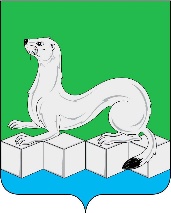 Контрольно – счетная палатаУсольского муниципального районаИркутской области665479, Российская Федерация, Иркутская область, Усольский муниципальный район, Белореченское муниципальное образование, рп.Белореченский, здание 100тел./факс (839543) 3-60-86. Е-mail: kspus21@mail.ruОКПО 75182332, ОГРН 1213800025361, ИНН 3801154463 КПП 380101001от 11.11.2022г. №310на №________ от________________Главе Белореченского муниципального образованияМоисееву А.Н.Председателю Думы Белореченского муниципального образованияКраевых Е.В.ПоказателиРешение Думы от 29.12.2021г. №217Решение Думы от 18.08.2022г. №250Сводная бюджетная росписьОтклонение в сумме гр.4-гр.312345Доходы, в том числе:98318,73126439,21126439,2128120,48Налоговые и неналоговые доходы, из них:62850,7388674,1188674,1125823,38-налоговые доходы54813,8178550,9778550,9723737,16-неналоговые доходы8036,9210123,1410123,142086,22Безвозмездные поступления 3546837765,137765,12297,1Расходы 103032,54128449,71128449,7125417,17Дефицит (-) / Профицит (+)-4713,81-2010,51-2010,512703,3%7,52,272,27-5,23ПоказателиУтвержденные бюджетные назначения    (с учетом изменений на   01 октября)Утвержденные бюджетные назначения    (с учетом изменений на   01 октября)Исполнено за январь-октябрьИсполнено за январь-октябрь% исп.к плануФакт 2022г.к факту 2021г.Показатели2021 год2022 год2021 год2022 год% исп.к плануФакт 2022г.к факту 2021г.123456=5/3*1007=5-4Доходы, в том числе:96821,19126439,2070621,60108081,5885,4837459,98Налоговые и неналоговые доходы, из них:79314,4388674,1059470,3278936,3089,0219465,98налоговые доходы74090,9778550,9755504,2768928,687,7513424,33неналоговые доходы5223,4610123,133966,0510007,798,866041,65Безвозмездные поступления 17506,7637765,1011151,2829145,2877,1817994Расходы 101098,79128449,7155941,3188070,6568,5632129,34Дефицит (-) / Профицит (+)-4277,58-2010,5114680,2920010,92хх% 77,5ххххНаименование доходаПлановые назначения 2022 годИсполнение за 9 месяцевИсполнение за 9 месяцевИсполнение за 9 месяцевИсполнение за 9 месяцевОтклонение 2022/2021Отклонение 2022/2021Наименование доходаПлановые назначения 2022 год2022 год2022 год2021 год2021 годсумма%Наименование доходаПлановые назначения 2022 годсумма% к прогнозусумма% исполнениясумма%Всего доходов126439,2108081,5885,4870621,672,9437459,98153,0Налоговые и неналоговые доходы88674,178936,389,0259470,3274,9819465,98132,73налоговые доходы78550,9768928,687,7555504,2774,9113424,33124,19неналоговые доходы10123,1310007,798,863966,0575,936041,65252,33Безвозмездные поступления 37765,129145,2877,1811151,2863,7017994261,36Наименование доходаПлановые назначения доходов на 2022 год Исполнение за 9 месяцев Исполнение за 9 месяцев Исполнение за 9 месяцев Исполнение за 9 месяцев Исполнение за 9 месяцев Отклонение2022/2021Отклонение2022/2021Наименование доходаПлановые назначения доходов на 2022 год 2022 год2022 год2022 год2021 год2021 годОтклонение2022/2021Отклонение2022/2021Наименование доходаПлановые назначения доходов на 2022 год суммадоля, %% исполн.Суммадоля, %сумма%Налоговые доходы, из них:78550,9768928,687,3287,7555504,2793,3313424,33в 1,2разаНалог на доходы физических лиц35751,427861,2535,3077,9322788,7538,325072,5в 1,2разаАкцизы по подакцизным товарам (продукции), производимым на территории РФ2723,812343,082,9786,021759,482,96583,6в 1,3разаНалоги на совокупный доход, в том числе35605,7735950,2345,54100,9729305,4349,286644,8в 1,2разаЕдиный сельскохозяйственный налог35605,7735950,2345,54100,9729305,4349,286644,8в 1,2разаНалоги на имущество44502763,53,5062,101637,062,751126,44в 1,6раз- налог на имущество физических лиц850142,540,1816,77-167,5-310,04-- земельный налог36002620,963,3272,801804,563,03816,4в 1,4разаГосударственная пошлина2010,530,0152,6513,530,02-377,83Неналоговые доходы, из них:10123,1310007,712,6898,863966,056,676041,65В 2,5 разаДоходы от использования имущества, находящегося в гос. и мун. собственности3087,862723,013,4588,1813802,321343,01в 1,9разДоходы от оказания платных услуг (работ) и компенсации затрат государства81,7191,260,24234,1035,4550,06155,805в 5,4разДоходы от продажи материальных и нематериальных активов6953,567060,038,94101,532145,483,614914,55в 3,3разаШтрафы, санкции, возмещение ущерба-27,20,03-19,990,037,21в 1,3разаПрочие неналоговые доходы-6,180,01-385,120,65-378,941,60Наименование доходаПлановые назначения доходов на 2022 годИсполнение за 9 месяцев Исполнение за 9 месяцев Исполнение за 9 месяцев Исполнение за 9 месяцев Исполнение за 9 месяцев Отклонение2022/2021Отклонение2022/2021Наименование доходаПлановые назначения доходов на 2022 год2022 год2022 год2022 год2021 год2021 годОтклонение2022/2021Отклонение2022/2021Наименование доходаПлановые назначения доходов на 2022 годсуммадоля, %% исполн.суммадоля, %сумма%Безвозмездные поступления, из них:37765,1029145,28-77,1811151,28-17994,0038,26дотации5578,004450,0015,279,78--4450,0-субсидии31286,824161,4082,977,239366,7284,014794,6838,77субвенции900,3533,871,8359,30415,653,73118,2277,86Иные межбюджетные трансферты----1368,912,28-1368,9-Наименование показателяИсполнено за 9 месяцев 2021г.Пер.план на 2022г. Уточн. План на01.10.2022г.(ф.0503117)Испол.за 9 месяцев 2022г.Исполнение за 9 месяцев 2022годаИсполнение за 9 месяцев 2022годаИсполнение за 9 месяцев 2022годаИсполнение за 9 месяцев 2022годаНаименование показателяИсполнено за 9 месяцев 2021г.Пер.план на 2022г. Уточн. План на01.10.2022г.(ф.0503117)Испол.за 9 месяцев 2022г.к показателям 9 месяцев 2021г.к показателям 9 месяцев 2021г.к уточн. плану на 01.10.2022г.к уточн. плану на 01.10.2022г.Наименование показателяИсполнено за 9 месяцев 2021г.Пер.план на 2022г. Уточн. План на01.10.2022г.(ф.0503117)Испол.за 9 месяцев 2022г.суммагр.5-гр.2%суммагр.4-гр.5%123456789Расходы бюджета, всего55941,31103032,54128449,7188070,6532129,34157,4340379,0668,56Общегосударственные вопросы25206,8238580,7745294,3331858,856652,03126,3913435,4870,34Национальная оборона350,75713,8758,2466,78116,03133,08291,4261,56Национальная безопасность и правоохранительная деятельность336,227401270,26411,875,58122,48858,4632,42Национальная экономика3628,252533729690,6718650,115021,85в 5,1раз11040,5762,81Жилищно-коммунальное хозяйство10112,0214607,0117334,515315,585203,56151,462018,9288,35Образование314,773981135,84864,16549,39в 2,7раз271,6876,08Культура, кинематография7538,5311881,6215419,9510143,522604,99134,565276,4365,78Социальная политика1638,061965,852587,481790,61152,55109,31796,8769,20Физическая культура и спорт6623,618616147668376,771753,16126,476389,2356,73Обслуживание государственного (муниципального долга)3,73,913,93,90,2105,410100,00Межбюджетные трансферты общего характера бюджетам бюджетной системы Российской Федерации188,58188,58188,58188,580100,000100,00Наименование Утверждено СБР с изменениями на отчетную датуИсполнено за 9 месяцев 2022 года Исполнено за 9 месяцев 2022 года Исполнено за 9 месяцев 2022 года Исполнено за 9 месяцев 2021 годаИсполнено за 9 месяцев 2021 годаОтклонение2022/2021 %Наименование Утверждено СБР с изменениями на отчетную датусумма% к СБР долясуммадоляОтклонение2022/2021 %Расходы бюджета - всего128449,7188070,6568,5655941,31157,43Расходы на выплаты персоналу в целях обеспечения выполнения функций государственными (муниципальными) органами, казенными учреждениями, органами управления государственными внебюджетными фондами (100)35744,1125978,4272,6829,5021887,7639,13118,69Закупка товаров, работ и услуг для государственных (муниципальных) нужд (200)55587,3538976,4170,1244,2618737,1333,49208,02Социальное обеспечение и иные выплаты населению (300)1035,52752,4472,660,85595,41,06126,38Капитальные вложения в объекты государственной (муниципальной) собственности (400)1675------Межбюджетные трансферты (500) 188,58188,58100,000,21188,580,34100,00Предоставление субсидий бюджетным, автономным учреждениям и иным некоммерческим организациям (600)31121,3519112,0761,4121,7014162,1425,32134,95Обслуживание государственного и муниципального долга (700)3,93,9100,000,003,70,01105,41Иные бюджетные ассигнования (800)3093,93058,8398,873,47366,60,66834,38№ п/пНаименование муниципальной программыУтвержденный план на 2022 годИсполнено за 9 месяцев 2022 года% испол-нения123451.«Эффективное управление и экономическое развитие на территории городского поселения Белореченского муниципального образования»40253,6326776,3566,522.«Безопасность на территории городского поселения Белореченского муниципального образования»1300,25411,831,673.«Безопасность гидротехнического сооружения водохранилища р. Мальтинка в с. Мальта Усольского района, находящегося на территории Белореченского муниципального образования»6600,203,50,054.«Муниципальное хозяйство на территории городского поселения Белореченского муниципального образования»32630,6228042,1385,945.«Формирование современной городской среды Белореченского муниципального образования на 2019-2024 гг.»4840,614840,61100,06.«Работа с населением на территории городского поселения Белореченского муниципального образования»33811,2721149,5662,557.«Архитектура и градостроительство»1800,000,00-Итого 121236,6081223,9567,00Наименование муниципальных программУтверждено решением Думы  от 18.08.2022г. №250 Исполнено за 9 месяцев 2022 годаИсполнено за 9 месяцев 2022 годаИсполнено за 9 месяцев 2021 годаИсполнено за 9 месяцев 2021 годаНаименование муниципальных программУтверждено решением Думы  от 18.08.2022г. №250 сумма%сумма%Исполнение расходов не осуществлялосьИсполнение расходов не осуществлялосьИсполнение расходов не осуществлялосьИсполнение расходов не осуществлялосьИсполнение расходов не осуществлялосьИсполнение расходов не осуществлялось«Архитектура и градостроительство»1800,000,00-21,904,38Исполнено расходов на уровне 5% - 10%Исполнено расходов на уровне 5% - 10%Исполнено расходов на уровне 5% - 10%Исполнено расходов на уровне 5% - 10%Исполнено расходов на уровне 5% - 10%Исполнено расходов на уровне 5% - 10%«Безопасность гидротехнического сооружения водохранилища р. Мальтинка в с. Мальта Усольского района, находящегося на территории Белореченского муниципального образования»6600,203,50,05177,928,33Исполнено расходов на уровне 30 - 40%Исполнено расходов на уровне 30 - 40%Исполнено расходов на уровне 30 - 40%Исполнено расходов на уровне 30 - 40%Исполнено расходов на уровне 30 - 40%Исполнено расходов на уровне 30 - 40%«Безопасность на территории городского поселения Белореченского муниципального образования»1300,25411,831,67336,2246,25Исполнено расходов на уровне 60 - 90%Исполнено расходов на уровне 60 - 90%Исполнено расходов на уровне 60 - 90%Исполнено расходов на уровне 60 - 90%Исполнено расходов на уровне 60 - 90%Исполнено расходов на уровне 60 - 90%«Работа с населением на территории городского поселения Белореченского муниципального образования»33811,2721146,5662,5516113,4760,17«Эффективное управление и экономическое развитие на территории городского поселения Белореченского муниципального образования»40253,6326776,3566,5225212,0161,40«Муниципальное хозяйство на территории городского поселения Белореченского муниципального образования»32630,6228042,1385,9412307,9448,78Истоплено расходов 100% Истоплено расходов 100% Истоплено расходов 100% Истоплено расходов 100% Истоплено расходов 100% Истоплено расходов 100% «Формирование современной городской среды Белореченского муниципального образования на 2019-2024 гг.»4840,614840,611001167,6122,62Наименование муниципальной программы № дата постановления Объем бюджетных ассигнований (в паспорте программы)Объем бюджетных ассигнований (в бюджете на 2022 год)Отклоне-ния12345«Эффективное управление и экономическое развитие на территории городского поселения Белореченского муниципального образования»от 03.11.2020г. №543 (в ред. от 19.08.2022г. №943)40253,6340253,63-«Безопасность на территории городского поселения Белореченского муниципального образования»от 16.11.2020г. №582 (в ред. от 09.08.2022г. №934)1300,261300,26-«Безопасность гидротехнического сооружения водохранилища р. Мальтинка в с. Мальта Усольского района, находящегося на территории Белореченского муниципального образования»16.11.2020г. №583 (в ред. от 21.10.2022г. №1120)6567,346600,2032,86«Муниципальное хозяйство на территории городского поселения Белореченского муниципального образования»16.11.2020г. №581(в ред. от 07.10.2022г. №1084)32606,7032630,6223,92«Формирование современной городской среды Белореченского муниципального образования на 2019-2024 гг.»21.12.2018г. №797 (в ред. от 17.06.2022г. №803)4840,604840,60-«Работа с населением на территории городского поселения Белореченского муниципального образования»03.11.2020г. №544 (в ред. от 23.08.2022г. №954) 33811,2833811,28-«Архитектура и градостроительство»26.11.2020г. №602(в ред. от 25.11.2021г. №635)1800,001800,00-Наименование непрограммных расходовБюджетные ассигнованияна 2022 годИсполнено за 9 месяцев 2022 года% испол.Не исполнено12345Всего, в том числе за счет:7213,126846,794,92366,42ФБ, в том числе:758,20466,7761,56291,43Субвенция бюджетам городских поселений на осуществление первичного воинского учета органами местного самоуправления поселений, муниципальных и городских округов758,20466,7761,56291,43ОБ, в том числе:142,1067,1047,2275,00Субвенция на выполнение передаваемых полномочий субъектов Российской Федерации на осуществление областного государственного полномочия по определению перечня должностных лиц органов местного самоуправления0,7--0,7Осуществление отдельных областных государственных полномочий в сфере водоснабжения и вододеления141,4067,1047,4574,3МБ, в том числе:5289,804667,761000Обеспечение проведение выборов и референдумов1849,801849,801000Межбюджетные трансферты бюджетам муниципальных районов из бюджетов поселений и межбюджетные трансферты бюджетам поселений из бюджетов муниципальных районов на осуществление части полномочий по решению вопросов местного значения в соответствии с заключенными соглашениями188,58188,581000Кредиторская задолженность за 2021 год4274,444274,441000НаименованиеНомер (код) счетаДебиторская задолженность на 01.01.2022г.Дебиторская задолженность на 01.10.2022г.Увеличение (+)/Снижение (-)Наименованиебюджетного учетаДебиторская задолженность на 01.01.2022г.Дебиторская задолженность на 01.10.2022г.Увеличение (+)/Снижение (-)12345Дебиторская задолженность, всего, в том числе14514,65124627,17110112,52Расчеты по доходам1 205 00 00013175,36123288,78110113,42Расчеты по выданным авансам1 206 00 00012,9415,953,01Расчеты по ущербу имуществу и иным доходам1 209 00 0001297,401294,88-2,52Расчеты по платежам в бюджеты1 303 00 00028,9527,56-1,39НаименованиеНомер (код) счетаКредиторская задолженность на 01.01.2022г.Кредиторская  задолженность на 01.10.2022г.Увеличение (+)Снижение (-)Наименованиебюджетного учетаКредиторская задолженность на 01.01.2022г.Кредиторская  задолженность на 01.10.2022г.Увеличение (+)Снижение (-)12345Кредиторская задолженность, всего, в том числе20359,98128093,15107733,17Расчеты по доходам1 205 00 0003335,052872,84-462,21Расчеты по принятым обязательствам1 302 00 0002451,731022,04-1429,69Расчеты по платежам в бюджеты1 303 00 0001153,281034,11-119,17Доходы будущих периодов1 401 40 00011199,10121189,04109989,94Резервы предстоящих расходов1 401 60 0002220,821975,12-245,7